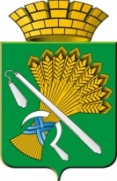 АДМИНИСТРАЦИЯ КАМЫШЛОВСКОГО ГОРОДСКОГО ОКРУГАП О С Т А Н О В Л Е Н И Еот 19.02.2019  N 195О проведении праздничных мероприятий, посвященных народному гулянию «Масленица»на территории Камышловского городского округа 10 марта 2019 года	В соответствии с п.п. 24 и 57 статьи 30 главы 4 Устава Камышловского городского округа, принятого решением Камышловской городской Думы от 26 мая 2005 г. N 257, в соответствии с планом организации и проведения ярмарок на территории Камышловского городского округа в 2019 году, утвержденным постановлением главы Камышловского городского округа от 13.12.2018 года № 1093 в целях сохранения и развития русских народных традиций на территории Камышловского городского округа, администрация Камышловского городского округаПОСТАНОВЛЯЕТ:	1. Провести 10 марта 2019 года на городской площади, стадионе, на улице К.Маркса праздничные мероприятия, посвященные народному гулянию «Масленица».2. Утвердить:	Состав организационного комитета по подготовке и организации проведения народного гуляния «Масленица» (Приложение № 1);	Программу народного гуляния «Масленица» в 2019 году на городской площади (Приложение №2);	Схему расположения участников народного гуляния «Масленица» в 2019 году (Приложение №3);	Прейскурант цен на уборку территории улицы К.Маркса от улицы Ленина до улицы Урицкого, выполняемую муниципальным казенным учреждением «Центр обеспечения деятельности администрации Камышловского городского округа» (Приложение №4).3. Рекомендовать:1) Межмуниципальному отделу Министерства внутренних дел Российской Федерации «Камышловский» (Черевко С.П.):Обеспечить охрану общественного порядка с 09.00 часов до 16.00 часов 10 марта 2019 года во время проведения мероприятий;Ограничить движение частного транспорта с 9.00 часов до 16.00 часов 10 марта 2019 года по улице К.Маркса - четная сторона: от ул. Ленина до ул. Маяковского, нечетная сторона от ул.Ленина до ул. Урицкого, по улице Маяковского от ул.К.Маркса до пересечения с ул. Свердлова; 2) Редакции газеты «Камышловские известия» (Озорнин С.В.) и обществу с ограниченной ответственностью «Камышловское телевидение» (Литвинчук Е.Н.) размещение Программу народного гуляния «Масленица» в 2019 году (Приложение №2) в средствах массовой информации.	4. Муниципальному казенному учреждению «Центр обеспечения деятельности администрации» (Калмыков Д.А.):Обеспечить уборку городской площади и улиц К.Маркса (четная и нечетная стороны) и Маяковского от снега и мусора;Обеспечить установку и уборку мусорных контейнеров в местах проведения мероприятий с 8.00 часов до 16.00 часов 10 марта 2019 года;Установить биотуалет для участников ярмарки во дворе улицы К.Маркса между домами № 41 и 43 и убрать его после окончания ярмарки;Произвести уборку улицы К.Маркса от ул. Ленина до ул. Урицкого после проведения ярмарки за счет средств субъектов потребительского рынка, осуществляющих выездную торговлю в соответствии с прейскурантом цен на уборку, утвержденного в пункте 2. настоящего постановления (Приложение №4);Организовать установку сцены на городской площади до 9.00 часов 10 марта 2019 года согласно схеме расположения участников народного гуляния «Масленица», утвержденной в пункте 2. настоящего постановления;Организовать установку ограждения и обеспечить пожарную безопасность вокруг чучела Масленицы согласно схеме расположения участников народного гуляния «Масленица», утвержденной в пункте 2. настоящего постановления;Разместить данное постановление на официальном сайте Камышловского городского округа в информационно-телекоммуникационной сети «Интернет».	5. Комитету по образованию, культуре, спорту и делам молодежи администрации Камышловского городского округа (Мишенькина А.А.) согласно схеме расположения участников народного гуляния «Масленица», утвержденной в пункте 2. настоящего постановления, с 12.00 до 15.00 часов 10 марта 2019 года обеспечить организацию проведения:Программы народного гуляния «Масленица», утвержденной в пункте 2. настоящего постановления;Спортивных мероприятий и аттракционов;6. Муниципальному казенному учреждению «Центр обеспечения деятельности городской системы образования» (Кузнецова О.М.) назначить ответственным за проведение организационных мероприятий  по выполнению требований электробезопасности используемых электроприборов на время проведения ярмарки Ахмадуллина Марса Мансуровича, главного специалиста отдела технического обеспечения.7. Отделу экономики администрации Камышловского городского округа (Акимова Н.А.) в рамках празднования народного гуляния «Масленицы» организовать «Сретенскую ярмарку» на улице К.Маркса с 10.00 часов до 15.00 часов 10 марта 2019 года.8. Субъектам потребительского рынка, осуществляющим выездную торговлю из палаток 10 марта 2019 года, организовать места торговли в соответствии с требованиями, установленными постановлением Правительства Свердловской области от 07.12.2017г. № 908 «Об утверждении порядка организации ярмарок на территории Свердловской области и продажи товаров (выполнение работ, оказание услуг) на них».9. Организационному комитету по подготовке и проведению народного гуляния «Масленица» на территории Камышловского городского округа, утвержденного в п.2. настоящего постановления, провести 07 марта 2019 года в 10-00 часов оперативно-технический осмотр объектов и сооружений, на которых состоятся мероприятия в рамках Программы народного гуляния «Масленица» в 2019 году, утвержденной в п.2. настоящего постановления. 10. Государственному казенному пожарно-техническому учреждению Свердловской области «Отряд противопожарной службы Свердловской области №18» (Шевелев Р.В.) рекомендовать предоставить пожарный расчет для предотвращения пожара во время сжигания Масленицы на площади 10 марта 2019 года с 13.00 часов до 13.30 часов.11. Контроль за исполнением данного постановления оставляю за собой.ГлаваКамышловского городского округа                                               А.В. Половников